Základní rovinyrovina mediánní (mediální) - rovina zrcadlové souměrnosti. Svislá rovina, která prochází předozadně (zpředu dozadu) středem těla od hlavy k pánvi a dělí stojící tělo ve dvě zrcadlové poloviny (pravou a levou). Mediánní rovina je vlastně jednou z rovin sagitálních (viz dále).roviny sagitální - sagitální neboli šípová rovina (latinsky sagitta = šíp) je každá rovina rovnoběžná s rovinou mediánníroviny frontální - svislé roviny probíhající pravolevě tělem, rovnoběžně s obličejem, tedy kolmo na roviny sagitální.roviny transverzální - procházejí vždy (při jakékoliv poloze těla) kolmo k podélné ose dané části těla. V základní anatomické poloze jsou u člověka orientovány horizontálně, kolmo na roviny sagitální i frontální.Základní směryNásledující neúplný přehled směrů se vztahuje k člověku v základní anatomické poloze. Termíny jsou relativní, popisují vztahy mezi anatomickými strukturami.Směry na trupuSměry kolmé na transverzální rovinusuperior = horní, nahoře (proti směru gravitace)inferior = dolní, dole (ve směru gravitace)cranialis = nahoru směrem k hlavěcaudalis = dolů směrem od hlavy (směrem k ocasu - latinsky cauda = ocas)Pojmy superior a cranialis jsou u člověka stejně jako pojmy inferior a caudalis synonymní. Obecně však synonymní nejsou: např. u čtyřnohých zvířat superior splývá s pojmem dorsalis a inferior s pojmem ventralis.Směry kolmé na frontální rovinuanterior = přední, vpředuposterior = zadní, vzaduventralis = přední, směrem k břišní stranědorsalis = zadní, směrem k hřbetu (k zádům)Pojmy anterior a posterior jsou chápány ve smyslu pohybu organismu. U člověka tedy anterior splývá s ventralis a posterior s dorsalis, obecně však synonymní nejsou (např. u ryb jsou tyto směry na sebe kolmé).Směry kolmé na mediánní rovinumedialis = vnitřní, směrem do středu, blíže mediánní rovinělateralis = vnější, směrem od středu, dále od mediánní rovinydexter = pravýsinister = levýSměry na končetináchSměry kolmé na transverzální rovinusuperior = horní, nahořeinferior = dolní, doleproximalis = blíže k napojení končetiny na trup, směrem k trupudistalis = dále od napojení končetiny na trup, směrem od trupuSměry kolmé na frontální rovinuanterior = přední, vpředuposterior = zadní, vzaduSměry kolmé na mediánní rovinumedialis = vnitřní, směrem do středu, blíže mediánní rovinělateralis = vnější, směrem od středu, dále od mediánní rovinyulnaris = vnitřní, na malíkové straně horní končetiny (bližší ulně)radialis = vnější, na palcové straně horní končetiny (bližší radiu)tibialis = vnitřní, na palcové straně dolní končetiny (bližší k tibii)fibularis = vnější, na malíkové straně dolní končetiny (bližší k fibule)Pojmy medialis a lateralis se užívají na paži nebo stehnu. Na předloktí a ruce se místo nich užívají ulnaris a radialis. Na bérci a noze se místo nich užívají tibialis a fibularis.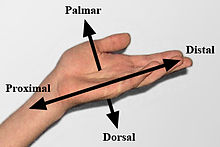 Figure 12: Směry na lidské dlani.Další směry na končetináchpalmaris = směrem k dlani, dlaňovýplantaris = chodidlový, směrem k plosce nohydorsalis = směrem k hřbetu ruky i nohy, hřbetníSměry u zubůlingualis = směrem k jazyku, dovnitř dutiny ústníbuccalis = ke tvářím, ke rtům, směrem ven (u zadních zubů)labialis = ke tvářím, ke rtům, směrem ven (u předních zubů)mesialis = směrem do středu zubního obloukudistalis = směrem ke koncům zubního obloukuDalší směryinternus = vnitřníexternus = vnější, zevnísuperficialis = povrchový, na povrchuprofundus = hluboký, v hloubcebasalis = ležící na spodiněascendens = vzestupnýdescendens = sestupnýapicalis = vrcholový, směrem k hrotu (např. na nosu, srdci, prstu, zubu, ...)oralis = směrem k ústům (při popisu trávicí soustavy)aboralis = směrem od úst (při popisu trávicí soustavy)aj.